An die Schulleitungen, Ansprechpartner,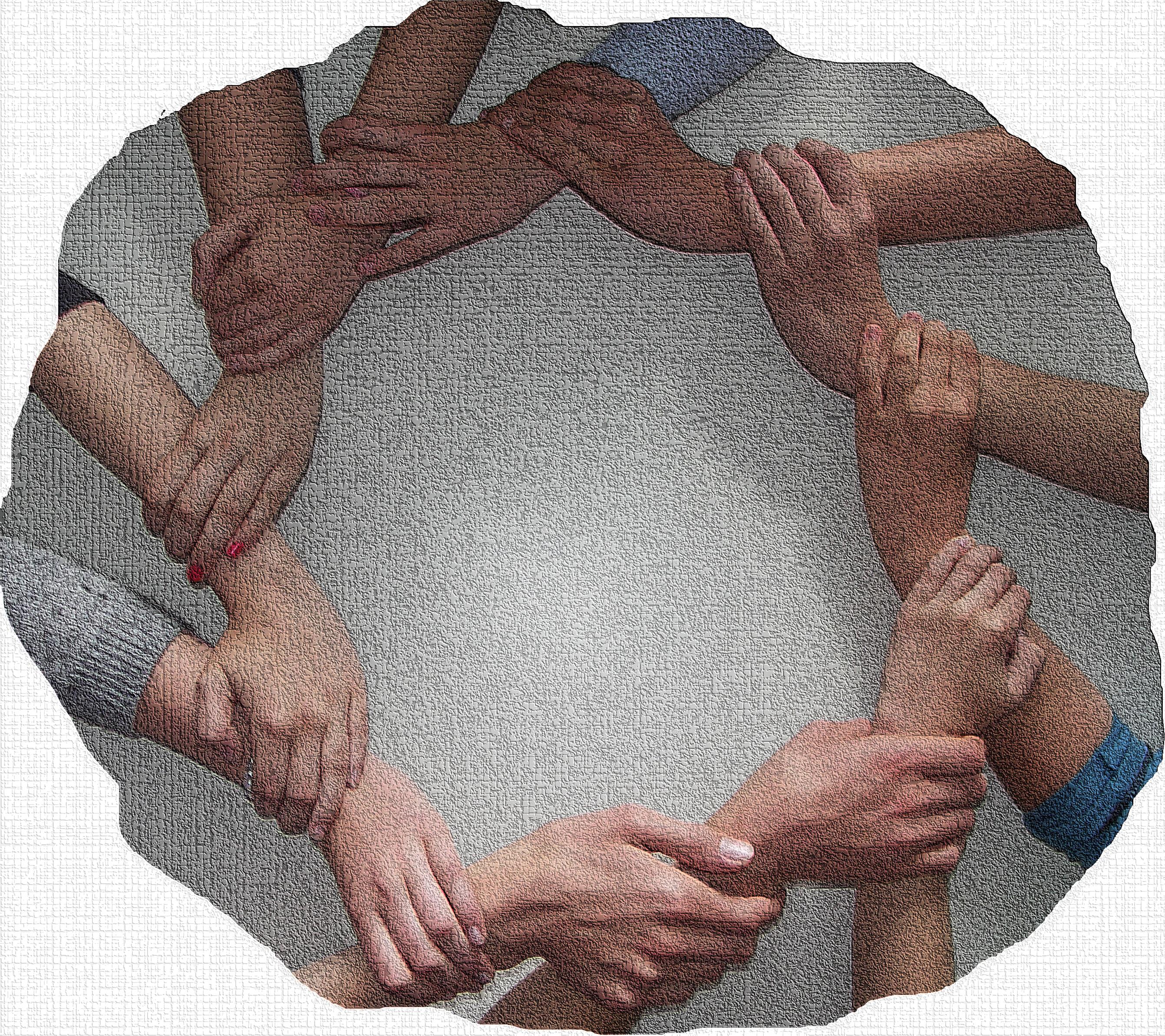 Eltern- und Schülervertreter der BuG-Schulendes Regierungsbezirks MünsterEinladung zum BuG-Gesundheitstag am 30.09.2015Sehr geehrte Damen und Herren, liebe Kolleginnen und Kollegen,wir freuen uns, Sie auch in diesem Jahr wieder zum BuG-Gesundheitstag in Münster einzuladen.Er findet am 30.09.2015 von 9:00 – 16:00 Uhr statt. Ort: Freiherr-vom-Stein-Haus, Bezirksregierung Münster, Domplatz 1-3In den letzten Jahren hat sich die Zahl der zugewanderten Familien erhöht. Gerade im Jahr 2015 gibt es eine stark zunehmende Zahl an Flüchtlingen. Dadurch haben die Sprachenvielfalt und das Spektrum an Lebensentwürfen zugenommen. Das stellt alle an Schule Beteiligten  und in besonderem Maße Lehrerinnen und Lehrer vor die Herausforderung, neu zugewanderten Kindern und Jugendlichen gute Voraussetzungen für eine erfolgreiche Schulkarriere zu bieten.Damit dies nicht zu einer Überlastung und damit zu gesundheitlichen Beeinträchtigungen führt, ist es geboten, strukturelle und inhaltliche Schwerpunkte zu setzen.  Wichtige Bausteine dabei sind  z. B., die sprachliche Handlungsfähigkeit zu fördern und durch inner- und außerschulische Unterstützungsangebote eine aktive Teilhabe am gesellschaftlichen Leben zu ermöglichen. Netzwerken zu schaffen und zu nutzen, kann dabei die Beteiligten entlasten.Herr Prof. Dr. Heiner Barz (Heinrich-Heine-Universität Düsseldorf) und Herr Prof. Dr. Aladin El-Mafaalani (Fachhochschule Münster, Fachbereich Sozialwesen) werden uns mit ihren Vorträgen den Blick schärfen für die vielfältigen Aufgaben der schulischen Förderung, mögliche Haltungen und Strategien für ein gelungenes Miteinander aufzeigen und gesundheitsförderliche Perspektiven entwickeln.Die Angebote der Gesprächsforen am Nachmittag zeigen unter verschiedenen Aspekten konkrete Beispiele einer praktischen Umsetzung im  Schulalltag.  Mit den Vorträgen und Gesprächsforen möchte der BuG-Gesundheitstag dazu beitragen, die täglichen schulischen Anforderungen erfolgreich und zugleich entspannt und gesund zu bewältigen.Anmeldungen ab sofort bis zum 15.09.2015 bitte über den folgenden Link: www.bug-nrw.de/cms/front_content.php?idart=1167 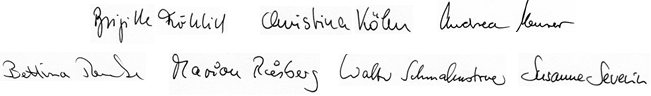 Mit herzlichen Grüßen
(Koordinatorenteam „Bildung und Gesundheit“ für die Bezirksregierung Münster)